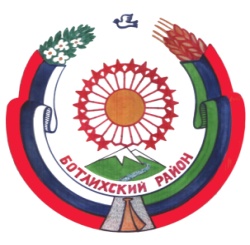 РЕСПУБЛИКА ДАГЕСТАНСОБРАНИЕ ДЕПУТАТОВ МУНИЦИПАЛЬНОГО _______РАЙОНА «БОТЛИХСКИЙ РАЙОН»___________368970; ул. Центральная, 130, с. Ботлих, Ботлихский район, Республика Дагестан.Решение №16восьмого заседания Собрания депутатов муниципальногорайона «Ботлихский район»  седьмого созыва       от 25 ноября 2021 г.                                                                         с. Ботлих    О проекте бюджета муниципального района "Ботлихский район» Республики Дагестан на 2022 год и на плановый период 2023-2024годов   и проведении по нему публичных слушаний      Рассмотрев, внесенный администрацией муниципального района «Ботлихский район»,  проект бюджета муниципального района «Ботлихский район» на 2022 год и на плановый период 2023-2024 годов, руководствуясь Бюджетным Кодексом РФ, статьей 28 Федерального закона от 06.10.2003 года N 131-ФЗ «Об общих принципах организации местного самоуправления в Российской Федерации» и Положением «О бюджетном процессе в муниципальном районе «Ботлихский район», Собрание депутатов муниципального района «Ботлихский район» решает:     1. Принять проект бюджета муниципального района «Ботлихский район» на 2022 год и на плановый период 2023и 2024годов за основу.      2. Утвердить основные характеристики бюджета МР «Ботлихский район» на 2022 год и на плановый период 2023 – 2024 годы, в том числе:       общий объем доходов бюджета муниципального района «Ботлихский район» на 2022 год и на плановый период 2023 - 2024 годы согласно приложению № 1 к настоящему решению;     общий объём расходов бюджета муниципального района «Ботлихский район» на 2022 год и на плановый период 2023 - 2024 годы согласно приложению № 2 к настоящему решению;      профицит бюджета муниципального района «Ботлихский район» по годам в размере 3830,6 тыс. рублей.     3 Утвердить перечень главных администраторов доходов бюджета муниципального района «Ботлихский район» на 2022 год и на плановый период 2023 - 2024 годов согласно приложению № 3 к настоящему решению.     4.Установить:     предельный объём муниципального долга муниципального района «Ботлихский район» на 2022 год в сумме 3830,6 тыс. рублей, в том числе предельный объём обязательств по муниципальным гарантиям 0,0 рублей;     предельный объём расходов на обслуживание муниципального долга муниципального района «Ботлихский район» в 2022 году в сумме 11,5 тыс. рублей.     5. Назначить проведение публичных слушаний по проекту решения Собрания депутатов муниципального района «Ботлихский район» «О бюджете муниципального района «Ботлихский район»  Республики Дагестан на 2022 год и на плановый период 2023-2024 годов» с участием жителей муниципального района «Ботлихский район» на 17.12.2021 года  10ч.00м. по адресу: Республика Дагестан, Ботлихский район, с. Ботлих, здание АМР «Ботлихский район», 1 этаж,  зал заседаний администрации муниципального района «Ботлихский район».     5.1 Создать комиссию по проведению публичных слушаний по проекту решения Собрания депутатов муниципального района «Ботлихский район» «О бюджете муниципального района «Ботлихский район» Республики Дагестан на 2022 год и на плановый период 2023-2024 годов», приему и учету предложений по нему, (далее - комиссия по проведению публичных слушаний), согласно приложению №4.     5.2 Обратиться к гражданам, проживающим на территории муниципального района «Ботлихский район», с просьбой принять активное участие в обсуждении проекта решения Собрания депутатов муниципального района «Ботлихский район» «О бюджете муниципального района «Ботлихский район» Республики Дагестан на 2022 год и на плановый период 2023-2024 годов», внести предложения по совершенствованию данного проекта.     6. Утвердить прилагаемые:     Порядок проведения публичных слушаний по проекту решения Собрания депутатов муниципального района «Ботлихский район» «О бюджете муниципального района «Ботлихский район» Республики Дагестан на 2022 год и на плановый период 2023-2024 годов»;     Порядок участия граждан в обсуждении проекта решения Собрания депутатов муниципального района «Ботлихский район» «О бюджете муниципального района «Ботлихский район» Республики Дагестан на 2022 год и на плановый период 2023-2024 годов»;     Порядок учета предложений по проекту решения Собрания депутатов муниципального района «Ботлихский район» «О бюджете муниципального района «Ботлихский район» Республики Дагестан на 2022 год и на плановый период 2023-2024 годов».     7. Комиссии по проведению публичных слушаний:     7.1 Подготовить заключение о результатах публичных слушаний и представить его в Собрание депутатов муниципального района «Ботлихский район» и администрацию муниципального района «Ботлихский район».     8. Опубликовать настоящее решение в районной газете «Гьудуллъи- Дружба» и разместить на официальном сайте администрации муниципального района «Ботлихский район» в сети «Интернет».              Глава муниципального района                                                 Р.С. Гамзатов        Председатель  Собрания депутатов                                                        М.О. ОмаровПриложение №4к решению Собрания депутатовМР «Ботлихский район»от 25.11.2021 г. N16Составкомиссии по проведению публичных слушаний по проекту решения «О бюджете муниципального района «Ботлихский район» Республики Дагестан на 2022год и на плановый период 2023-2024 годов»Омаров МагомеднабиОмаргаджиевич – председатель СД МР «Ботлихский район»;Далгатов Байгерей Гереевич – председатель постоянной комиссии СД МР «Ботлихский район» по социально-экономическому, территориальному развитию района, финансовой политике и управлению имуществом;Муслимов ЗаурбекМагомедович – начальник УФ и Э АМР «Ботлихский район»;Измаилов Гаджииса Магомедович –  начальник управления образования АМР «Ботлихский район»;Дибиров Шамиль Зиявудинович – начальник организационно- правового отдела АМР «Ботлихский район»;   Абдулаев Лабазан Курбанович  - начальник отдела по управлению муниципальным имуществом и землепользованию АМР «Ботлихский район»;   Газимагомедов  Магомед Абдулатипович – главный специалист отдела экономики УФ и Э АМР  «Ботлихский район».Утвержденрешением восьмого заседания Собрания депутатовмуниципального района «Ботлихский район»от 25.11. 2021 г. N16ПОРЯДОКпроведения публичных слушаний по проекту решения Собрания депутатов муниципального района «Ботлихский район» «О бюджете муниципального района «Ботлихский район» Республики Дагестан на 2022 год и на плановый период 2023-2024 годов»     1. Настоящий Порядок разработан в соответствии со статьей 28 Федерального закона от 06.10.2003 года N 131-ФЗ "Об общих принципах организации местного самоуправления в Российской Федерации". Порядок регулирует вопросы проведения публичных слушаний по проекту решения Собрания депутатов муниципального района «Ботлихский район» «О бюджете муниципального района «Ботлихский район» Республики Дагестан на 2022 год и на плановый период 2023-2024 годов».     Публичные слушания по проекту решения Собрания депутатов муниципального района «Ботлихский район» «О бюджете муниципального района «Ботлихский район» Республики Дагестан на 2022 год и на плановый период 2023-2024 годов» является одним из способов непосредственного участия граждан в осуществлении местного самоуправления.     2. Обсуждение проекта решения Собрания депутатов муниципального района «Ботлихский район» «О бюджете муниципального района «Ботлихский район»  Республики Дагестан на 2022  год и на плановый период 2023-2024 годов» на публичных слушаниях призвано на основе широкой гласности, сопоставления и изучения различных мнений, способствовать выработке конструктивных предложений по проекту решения Собрания депутатов муниципального района «Ботлихский район»  «О бюджете муниципального района «Ботлихский район»  Республики Дагестан на 2022  год и на плановый период 2023-2024 годов».      3. Решение о проведении публичных слушаний, включающее информацию о месте и времени проведения публичных слушаний, принимает Собрание депутатов муниципального района «Ботлихский район». Данное решение подлежит опубликованию не позднее, чем за 15 дней до дня проведения публичных слушаний.     4. В публичных слушаниях могут принимать участие все желающие граждане, проживающие на территории муниципального района «Ботлихский район» Республики Дагестан.     5. Председательствующим на публичных слушаниях является Председатель комиссии, созданной по проведению публичных слушаний по проекту решения «О бюджете муниципального района «Ботлихский район» Республики Дагестан на 2022 год и на плановый период 2023-2024 годов», приему и учету предложений по нему. Председательствующий ведет публичные слушания и следит за порядком обсуждения вопросов повестки публичных слушаний. В ходе публичных слушаний ведется протокол.    6. Публичные слушания начинаются кратким вступительным словом председательствующего, который информирует собравшихся по существу обсуждаемого вопроса, о порядке проведения публичных слушаний и определении его регламента. Затем слово предоставляется членам комиссии, после чего следует обсуждение вопросов участников слушаний, которые могут быть заданы как в устной, так и в письменной формах.    7. По результатам публичных слушаний принимаются рекомендации по проекту решения Собрания депутатов муниципального района «Ботлихский район» «О бюджете муниципального района «Ботлихский район» Республики Дагестан на 2022 год и на плановый период 2023-2024 годов». Рекомендации считаются принятыми, если за него проголосовало более половины присутствующих на публичных слушаниях граждан.    8. Протокол публичных слушаний и заключение о результатах публичных слушаний вместе с принятыми рекомендациями направляются в Собрание депутатов муниципального района «Ботлихский район», администрацию муниципального района «Ботлихский район и публикуются в районной газете «Гьудуллъи- Дружба».Утвержденрешением восьмого заседания Собрания депутатовмуниципального района «Ботлихский район»от 25.11. 2021 г. N 16Порядок участия граждан в обсуждении проекта решения Собрания депутатов муниципального района «Ботлихский район» «О бюджете муниципального района «Ботлихский район» Республики Дагестан на 2022 год и на плановый период 2023-2024 годов»     1. Настоящий  Порядок  разработан в соответствии с Федеральным законом от 06.10.2003 года N 131-ФЗ "Об общих принципах организации местного самоуправления в Российской Федерации", Уставом муниципального района «Ботлихский район» Республики Дагестан и регулирует вопросы участия граждан в обсуждении проекта решения Собрания депутатов муниципального района «Ботлихский район» «О бюджете муниципального района «Ботлихский район»  Республики Дагестан на 2022  год и на плановый период 2023-2024 годов».     2. Обсуждение проекта решения Собрания депутатов муниципального района «Ботлихский район» «О бюджете муниципального района «Ботлихский район» Республики Дагестан на 2022 год и на плановый период 2023-2024 годов» начинается со дня его официального опубликования в установленном порядке.     Период обсуждения составляет 15 дней со дня официального опубликования проекта решения Собрания депутатов муниципального района «Ботлихский район» «О бюджете муниципального района «Ботлихский район» Республики Дагестан на 2022 год и на плановый период 2023-2024 годов».      3. Все предложения граждан по существу обсуждаемого вопроса направляются в комиссию по приему и учету предложений, по проекту решения Собрания депутатов муниципального района «Ботлихский район» «О бюджете муниципального района «Ботлихский район»  Республики Дагестан на 2022  год и на плановый период 2023-2024годов», по адресу: Республика Дагестан, Ботлихский район, с. Ботлих, здание АМР «Ботлихский район», 2 этаж, кабинет отдела экономики УФ и Э АМР «Ботлихский район»,  в рабочие дни:  с 8-00 до 12-00 часов и с 13-00 до 17-00 часов - (Газимагомедов Магомед Абдулатипович).     4. Обсуждение гражданами проекта решения Собрания депутатов муниципального района «Ботлихский район» «О бюджете муниципального района «Ботлихский район» Республики Дагестан на 2022 год и на плановый период 2023-2024 годов» может проводиться также путем коллективных обсуждений в организациях и органах местного самоуправления муниципального района «Ботлихский район».Обсуждение призвано на основе широкой гласности, сопоставления и изучения различных мнений способствовать выработке конструктивных предложений по проекту решения Собрания депутатов муниципального района «Ботлихский район» «О бюджете муниципального района «Ботлихский район» Республики Дагестан на 2022 год и на плановый период 2023-2024 годов».     5. Индивидуальные и коллективные предложения должны быть представлены в комиссию не позднее 17.00 часов 15.12.2021 года. Утвержденрешением восьмого заседания Собрания депутатовмуниципального района «Ботлихский район»от 25.11. 2021 г. N16Порядокучета предложений по проекту решения Собрания депутатов муниципального района «Ботлихский район» «О бюджете муниципального района «Ботлихский район» Республики Дагестан на 2022 год и на плановый период 2023-2024 годов»     1. Настоящий Порядок разработан в соответствии с Федеральным законом от 06.10.2003 года N 131-ФЗ "Об общих принципах организации местного самоуправления в Российской Федерации", Уставом муниципального района «Ботлихский район» Республики Дагестан и определяет порядок учета предложений по опубликованному  проекту решения Собрания депутатов муниципального района «Ботлихский район» «О бюджете муниципального района «Ботлихский район»  Республики Дагестан на 2022  год и на плановый период 2023-2024 годов».      2. Предложения по проекту решения Собрания депутатов муниципального района «Ботлихский район» «О бюджете муниципального района «Ботлихский район» Республики Дагестан на 2022 год и на плановый период 2023-2024 годов» вносятся гражданами, проживающими на территории муниципального района «Ботлихский район» Республики Дагестан, как от индивидуальных авторов, так и коллективные.     3. Предложения по проекту решения Собрания депутатов муниципального района «Ботлихский район» «О бюджете муниципального района «Ботлихский район» Республики Дагестан на 2022 год и на плановый период 2023-2024 годов» вносятся в комиссию и рассматриваются комиссией в соответствии с настоящим Порядком.     4. Предложения по проекту решения Собрания депутатов муниципального района «Ботлихский район» «О бюджете муниципального района «Ботлихский район» Республики Дагестан на 2022 год и на плановый период 2023-2024 годов» вносятся в комиссию в течение 15 дней со дня его официального опубликования.     5. Поступившие предложения регистрируются комиссией в день поступления.     6. Предложения по проекту решения Собрания депутатов муниципального района «Ботлихский район» «О бюджете муниципального района «Ботлихский район» Республики Дагестан на 2022 год и на плановый период 2023-2024 годов», внесенные с нарушением положений и сроков, установленных настоящим Порядком, не рассматриваются.    7. Комиссия обобщает и систематизирует поступившие предложения и по итогам рассмотрения готовит по ним мотивированное заключение. Обобщенные и систематизированные материалы вместе со своим мотивированным заключением комиссия направляет в Собрание депутатов муниципального района «Ботлихский район» в течение 5 дней со дня завершения приема предложений.    8. При необходимости комиссия вправе привлекать для изучения и оценки поступивших предложений авторов либо их представителей, а также экспертов и специалистов. 